ТУР В ГРУЗИЮ	5 дней /  4 ночи
 Начало тура: понедельник, пятница, суббота, воскресеньеПосещаемые места: Тбилиси, Мцхета, Казбеги, Сигнаги, Телави.День 1 / День прибытия / Тбилиси-МцхетаПрилёт в Тбилиси.Встреча в Аэропорту с представителями компании трансфер, размещение в гостинице в Тбилиси.Ночь в гостинице в Тбилиси.День 2 / Тбилиси-МцхетаЗавтрак в гостинице.Экскурсия в древнюю столицу Грузии–Мцхета. Город был основан в I тысячелетии до нашей эры и являлся столицей в течение восьми веков до V века н.э. Мцхета причислен к всемирному культурному наследию и находятся под охраной ЮНЕСКО. Посещение собора Светицховели, в котором хранится самая великая святыня Грузинской церкви - Хитон Господня.По дороге посещение монастыря Джвари.Обед в ресторане в Мцхета.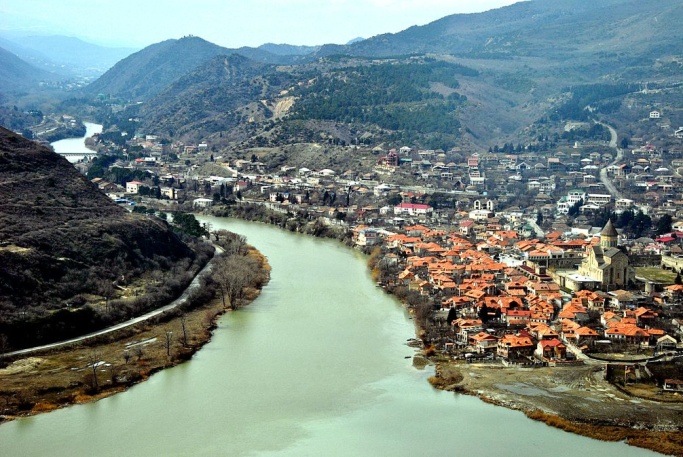 Экскурсия по городу Тбилиси с осмотром главных достопримечательностей города: Старого Тбилиси, мейдана и серных бань, собора Святой Троицы, крепости Нарикала, плато Метехи, Синагоги, Мечети, стеклянного моста Мира, крепостной стены города, проспекта Руставели, площади Свободы, пешеходной улицы Шарден, современной части города.Пантеон писателей и общественных деятелей Грузии Мтацминда (груз. — Святая гора). Здесь похоронены многие из известных писателей, артистов, учёных и национальных героев Грузии. Он расположен на территории вокруг церкви Святого Давида «Мамадавити» на склоне горы Мтацминда. Первым знаменательным захоронением на этом месте было погребение известного русского писателя Александра Грибоедова (1795—1829) и его жены княжны Нино Чавчавадзе (1812—1857). Пантеон официально открыт в 1929 к 100-летней годовщине трагической гибели Грибоедова в Иране. С этого времени многие выдающиеся грузины были похоронены или перезахоронены здесь. Ночь в Тбилиси.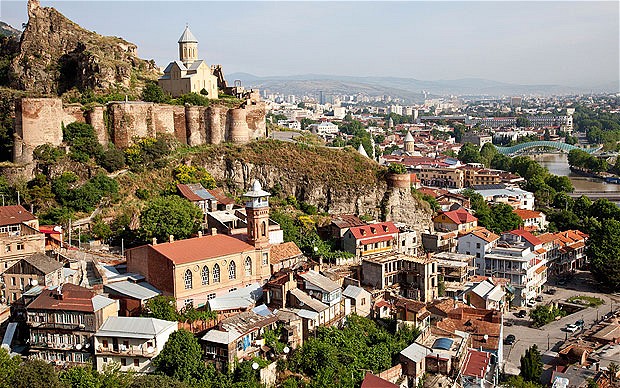 День 3 / Тбилиси-КазбегиЗавтрак в гостинице.Экскурсия на в Мтиулетский регион, по Военно-Грузинской дороге, село Степанцминда, к жемчужине Кавказского хребта - горе Казбеги. По дороге  осмотр крепости Ананури, живописного озера Жинвали и горнолыжного курорта Гудаури. Джип тур до церкви Гергетской Троицы. 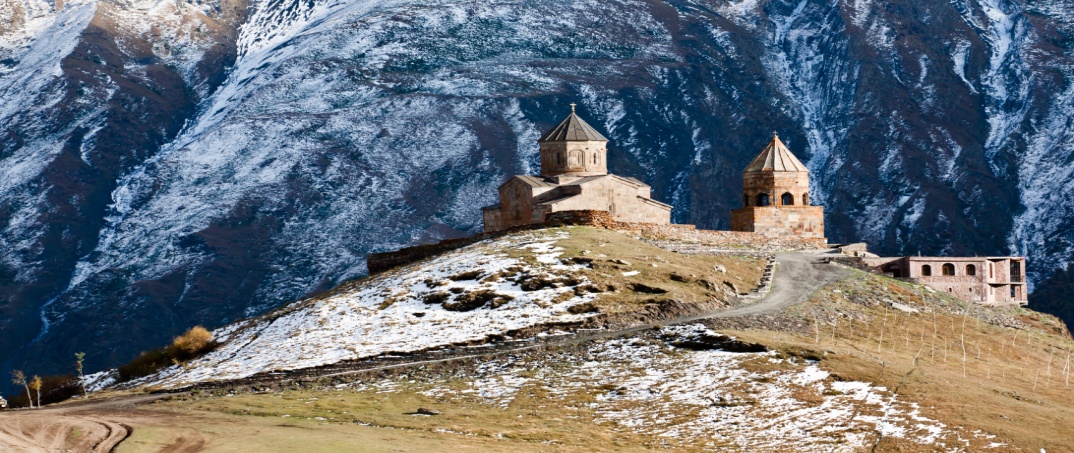 Обед в местной семье, хозяйка дома расскажет вам и покажет как готовятся самые знаменитые грузинские блюда и конечно же дегустация чачи, без которой в горах никак.Возращение в Тбилиси.Ночь в Тбилиси.День 4 / Тбилиси-Сигнаги-Цинандали 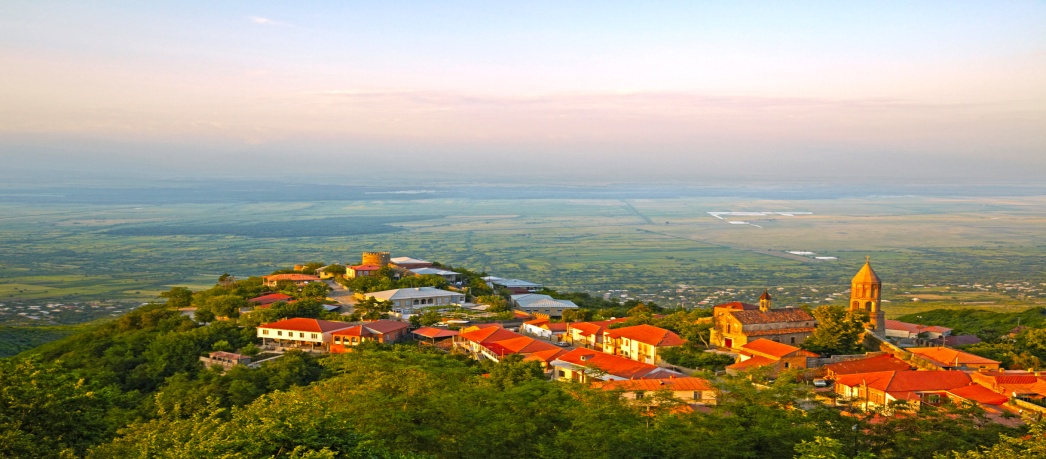 Завтрак в гостинице.Экскурсия в винный регион Грузии-Кахети. Посещение монастыря Бодбе, где находится могила святой Нино. Переезд в город Сигнаги, экскурсия по городу, посещение исторического музея, где выставлены полотна известного Грузинского художника Нико Пиросмани и найденные при раскопках драгоценности (за дополнительную плату). Обед в местном ресторане с дегустацией вин.Посещение Цинандали и музея князя Александра Чавчавадзе,в котором Александр Чавчавадзе в 1886 году заложил винные подвалы,так был основан старейший в Грузии винный завод. В Энотеке усадьбы хранится 16 тысяч бутылок вина конца XIX начала XX веков. Возвращение в Тбилиси.Ужин в ресторане с шоу программой и разливным вином.Ночь в Тбилиси.День 5 / День вылетаЗавтрак в гостинице.Трансфер в аэропорт.Цена включает:4 ночи проживания в гостинице в Тбилиси на базе завтраков;Все перечисленные в программе экскурсии с русскоговорящим гидом и индивидуальным транспортом;Индивидульные трансферы аэропорт-гостиница-аэропорт;Входные билеты в музеи;Вода на трансферах;Винная дегустация в Сигнаги;Обед в Мцхета, обед в местном доме в Казбеги, обед в Кахети;Ужин в ресторане с шоу прграммой в последний день;Джипы в Казбеги.Страховка Категория гостиницы3***Per person in DBL455 USDSGL565 USDExtra Bed425 USD